    桃園市進出口商業同業公會 函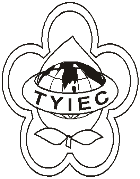          Taoyuan Importers & Exporters Chamber of Commerce桃園市桃園區春日路1235之2號3F           TEL:886-3-316-4346   886-3-325-3781   FAX:886-3-355-9651ie325@ms19.hinet.net     www.taoyuanproduct.org受 文 者：夏暉物流有限公司發文日期：中華民國109年1月6日發文字號：桃貿豐字第20002號附    件：主   旨：自108年12月28日起至109年1月27日(出口日)針對美         國進口貨品輸入號列「0705.11.00.00-5﹐結球萵苣，生              鮮或冷藏」、「0705.19.00.00-7﹐其他萵苣，生鮮或冷藏」、              「0709.99.90.90-8﹐其他蔬菜，生鮮或冷藏」且品名含有              「romaine」或等同字義之產品，如出具USDA開立植物檢疫               證影本(確認非來自加州Salinas)，且檢附未檢出          Ｏ157:H7大腸桿菌檢驗報告(不限官方出具)者，得受理輸               入查驗，未出具前揭文件者，仍不受理輸入查驗申請。說   明：     一、依據衛生福利部食品藥物管理署FDA食字第1081303919B號             函辦理。     二、依據食品及相關產品輸入查驗辦法第四條辦理。     三、該署108年11月27日FDA食字第1081303789A        號函之管制措施，自108年12月28日(出口日)解除。 理事長  簡 文 豐